ПАМЯТКАдля специалистов кадровых служб органов исполнительной власти Кировской области о порядке проведения проверки достоверности и полноты сведений о доходах, расходах, об имуществе и обязательствах имущественного характера1. Порядок проведения проверки достоверности и полноты сведений о доходах, расходах, об имуществе и обязательствах имущественного характера, представленных гражданином, претендующим на замещение должности государственной гражданской службы в государственном органе, либо государственным гражданским служащим (далее – проверка) установлен Указом Губернатора Кировской области от 15.12.2009 № 120 «Об утверждении Положения о проверке достоверности и полноты сведений, представляемых гражданами, претендующими на замещение должностей государственной гражданской службы Кировской области, и государственными гражданскими служащими Кировской области, и соблюдения государственными гражданскими служащими Кировской области требований к служебному поведению».ВАЖНО! Проверка достоверности и полноты представленных государственным гражданским служащим сведений о доходах, расходах, об имуществе и обязательствах имущественного характера (далее – сведения о доходах) не является служебной проверкой. На нее не распространяются положения статьи 59 Федерального закона от 27.07.2004 № 79-ФЗ «О государственной гражданской службе Российской Федерации», Указа Губернатора Кировской области от 05.08.2010 № 77 «Об утверждении Положения о порядке проведения служебных проверок в отношении государственных гражданских служащих Кировской области, замещающих должности государственной гражданской службы».2. Проверка проводится кадровой службой государственного органа.3. Основание для осуществления проверки − достаточная информация, представленная в письменном виде в установленном порядке, например:представление прокуратуры;информация об обстоятельствах, выявленных в результате проведенного сотрудником кадровой службы государственного органа, ответственным за профилактику коррупционных и иных правонарушений (далее – сотрудник кадровой службы), анализа (в том числе путем сличения с предыдущим годом) представленных государственным гражданским служащим сведений о доходах, позволяющих усомниться в достоверности и полноте представленных сведений. ВАЖНО! Представление прокуратуры, иная поступившая руководителю государственного органа информация является основанием для проведения проверки, а не основанием для проведения заседания комиссии по соблюдению требований к служебному поведению государственных гражданских служащих и урегулированию конфликта интересов (далее – комиссия) либо для привлечения государственного гражданского служащего к дисциплинарной ответственности.В соответствии с Указом Президента Российской Федерации 
от 01.07.2010 № 821 «О комиссиях по соблюдению требований к служебному поведению федеральных государственных служащих и урегулированию конфликта интересов» комиссия рассматривает материалы проверки, свидетельствующие о представлении государственным гражданским служащим недостоверных и (или) неполных сведений о доходах.Виды взысканий за коррупционные правонарушения (в том числе за представление недостоверных или неполных сведений о доходах) и порядок их применения установлены статьями 59.1 – 59.3 Федерального закона 
от 27.07.2004 № 79-ФЗ «О государственной гражданской службе Российской Федерации».Взыскания за коррупционные правонарушения применяются на основании доклада о результатах проверки либо, если доклад направлялся в комиссию, на основании рекомендаций комиссии.Таким образом, привлечение государственного гражданского служащего к дисциплинарной ответственности за коррупционное правонарушение производится только по результатам проверки, а не по результатам рассмотрения представления прокуратуры.4. Решение об осуществлении проверки принимает руководитель государственного органа отдельно в отношении каждого гражданина или государственного гражданского служащего. Решение оформляется в письменной форме.Решение о проведении проверки рекомендуется оформлять правовым актом государственного органа.В правовом акте о назначении проверки рекомендуется указать:структурное подразделение государственного органа, которое будет осуществлять проверку;Ф.И.О. гражданина и наименование должности, на замещение которой он претендует, либо Ф.И.О. и должность государственного гражданского служащего, в отношении которого необходимо провести проверку;содержание и объем сведений, подлежащих проверке;срок проведения проверки.ВАЖНО! При проведении проверки сведений о доходах гражданина проверке подлежат сведения о доходах, представленные им на отчетную дату, при проведении проверки сведений о доходах государственного гражданского служащего – сведения о доходах, представленные им за отчетный период и за два года, предшествующие отчетному периоду.5. Государственного гражданского служащего необходимо уведомить в письменной форме о начале в отношении его проверки, а также разъяснить ему содержание подпункта 17.2 Положения о проверке достоверности и полноты сведений, представляемых гражданами, претендующими на замещение должностей государственной гражданской службы Кировской области, и государственными гражданскими служащими Кировской области, и соблюдения государственными гражданскими служащими Кировской области требований к служебному поведению 
(далее – Положение), утвержденного Указом Губернатора Кировской области от 15.12.2009 № 120,  в течение двух рабочих дней со дня получения соответствующего решения.Подпунктом 17.2 Положения предусмотрено проведение с государственным гражданским служащим беседы (в случае обращения государственного гражданского служащего к руководителю государственного органа с соответствующим ходатайством) в течение 7 рабочих дней со дня обращения, а при наличии уважительной причины – в срок, согласованный с государственным гражданским служащим.ВАЖНО! Уведомление в письменной форме гражданина и проведение с ним беседы Положением не предусмотрено.6. При осуществлении проверки сотрудник кадровой службы вправе:получать от гражданина или государственного гражданского служащего пояснения по представленным им сведениям о доходах и материалам;направлять в установленном порядке запросы в государственные органы и организации об имеющихся у них сведениях о доходах гражданина или государственного гражданского служащего;наводить справки у физических лиц и получать от них информацию с их согласия.осуществлять анализ сведений о доходах.7. По окончании проверки сотрудник кадровой службы обязан:ознакомить государственного гражданского служащего с результатами проверки;представить руководителю государственного органа информацию о результатах проверки.8. В информации о результатах проверки рекомендуется указать:дату составления;основание проведения проверки;Ф.И.О. гражданина и наименование должности, на замещение которой он претендует, либо Ф.И.О. и должность государственного гражданского служащего, в отношении которого проводилась проверка;дату начала и дату окончания проверки;информацию о результатах запросов, направленных в государственные органы и организации;информацию, содержащуюся в документах, имеющих отношение к проверке;информацию, представленную в пояснениях государственного гражданского служащего (в случае представления им пояснений);обстоятельства, установленные по результатам проверки.9. Информация о результатах проверки должна содержать одно из следующих предложений:о назначении гражданина на должность государственной гражданской службы;об отказе гражданину в назначении на должность государственной гражданской службы;об отсутствии оснований для применения к государственному гражданскому служащему мер юридической ответственности;о применении к государственному гражданскому служащему мер юридической ответственности;о представлении материалов проверки в комиссию.10. Руководитель государственного органа рассматривает информацию и соответствующее предложение и принимает одно из следующих решений:назначить гражданина на должность государственной гражданской службы;отказать гражданину в назначении на должность государственной гражданской службы;применить к государственному гражданскому служащему меры юридической ответственности;представить материалы проверки в комиссию.11. Взыскания, предусмотренные статьями 59.1 и 59.2 Федерального закона от 27.07.2004 № 79-ФЗ «О государственной гражданской службе Российской Федерации», применяются с учетом:характера совершенного гражданским служащим коррупционного правонарушения, его тяжести, обстоятельств, при которых оно совершено;соблюдения государственным гражданским служащим других ограничений и запретов, требований о предотвращении или об урегулировании конфликта интересов и исполнения им обязанностей, установленных в целях противодействия коррупции;предшествующих результатов исполнения государственным гражданским служащим своих должностных обязанностей.ВАЖНО! Взыскание в виде замечания может быть применено к государственному гражданскому служащему при малозначительности совершенного им коррупционного правонарушения на основании рекомендации комиссии. Согласно Обзору практики привлечения к ответственности государственных (муниципальных) служащих за несоблюдение ограничений и запретов, требований о предотвращении или об урегулировании конфликта интересов и неисполнение обязанностей, установленных в целях противодействия коррупции, подготовленному Минтрудом России (письмо от 21.03.2016 № 18-2/10/П-1526) к ситуациям, которые расценивались как малозначительные проступки, могут быть отнесены следующие:служащим не указан доход в сумме, не превышающей 10 000 рублей, 
от преподавательской, научной, иной творческой деятельности в организациях, в отношении которых служащий не осуществляет функции государственного управления, при условии, что служащий надлежащим образом уведомил о выполнении иной оплачиваемой работы;служащим не указаны сведения об участии в коммерческой организации, при этом у организации отсутствует хозяйственная деятельность в течение 3 и более лет, предшествующих подаче сведений о доходах, и нет сомнений в отсутствии коррупционной составляющей в действиях (бездействии) служащего;служащим не указан доход от вклада в банке, сумма которого не превышает 10 000 рублей, если она была переведена на банковский счет служащего, средства со счета не снимались, при это в справке о доходах отражены полные и достоверные сведения об этом счете;служащим не указаны сведения о ветхом частном доме, расположенном в среднестатистическом (район типовой застройки жильем эконом-класса) дачном некоммерческом товариществе, при общем доходе семьи служащего из трех человек менее 1,5 млн. рублей в год.Таким образом, при применении взыскания в виде замечания рассмотрение материалов проверки на заседании комиссии обязательно.ВАЖНО! Статьей 59.3 Федерального закона от 27.07.2004 № 79-ФЗ 
«О государственной гражданской службе Российской Федерации» 
не предусмотрено право представителя нанимателя снять с государственного гражданского служащего дисциплинарное взыскание за коррупционное правонарушение до истечения одного года со дня применения дисциплинарного взыскания по собственной инициативе, по письменному заявлению гражданского служащего или по ходатайству его непосредственного руководителя.___________Образцы документовУважаемый (ая)………………………..!В ходе проведения анализа сведений о доходах, расходах, об имуществе и обязательствах имущественного характера своих, своей супруги и несовершеннолетнего ребенка (далее – сведения о доходах), представленных Ф.И.О., должность, сотрудником кадровой службы, ответственным за профилактику коррупционных и иных правонарушений, были выявлены следующие обстоятельства, позволяющие усомниться в достоверности и полноте представленных сведений: в сведениях о доходах Ф.И.О. за 2016 год указан счет, открытый в Сбербанке России 31.03.2015, не отраженный в сведениях о доходах 
за 2015 год.В соответствии с Указом Губернатора Кировской области 
от 15.12.2009 № 120 «Об утверждении Положения о проверке достоверности и полноты сведений, представляемых гражданами, претендующими на замещение должностей государственной гражданской службы Кировской области, и государственными гражданскими служащими Кировской области, и соблюдения государственными гражданскими служащими Кировской области требований к служебному поведению» предлагаем провести проверку достоверности и полноты сведений о доходах, представленных Ф.И.О. за отчетный период и за два года, предшествующие отчетному периоду. Начальник отдела (управления)                                                                   Ф.И.О.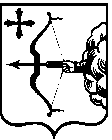 О проведении проверкиВ соответствии с Указом Губернатора Кировской области от 15.12.2009 № 120 «Об утверждении Положения о проверке достоверности и полноты сведений, представляемых гражданами, претендующими на замещение должностей государственной гражданской службы Кировской области, и государственными гражданскими служащими Кировской области, и соблюдения государственными гражданскими служащими Кировской области требований к служебному поведению»:1. Отделу (управлению) провести в отношении Ф.И.О., должность, проверку достоверности и полноты представленных им сведений о доходах, расходах, об имуществе и обязательствах имущественного характера, а также о доходах, расходах, об имуществе и обязательствах имущественного характера его супруги и несовершеннолетнего ребенка за отчетный период и за два года, предшествующие отчетному периоду.2. Проверке подлежат следующие сведения Ф.И.О., его супруги и несовершеннолетнего ребенка: о доходах, расходах в 2016, 2015 и 2014 годах;об имуществе, принадлежащем им на праве собственности, по состоянию на 31.12.2014, 31.12.2015, 31.12.2016;о счетах в банках и иных кредитных организациях по состоянию на 31.12.2014, 31.12.2015, 31.12.2016, в том числе по закрытым счетам в 2014, 2015, 2016 годах.3. Проверку завершить в срок до 13.10.2017.Основание: информация отдела (управления) от № «О проведении проверки».Руководитель государственногооргана Кировской области                                                                            Ф.И.О.Уважаемый                                   !Информируем Вас, что распоряжением от  №   «О проведении проверки» назначена проверка достоверности и полноты представленных Вами сведений о своих доходах, расходах, об имуществе и обязательствах имущественного характера, а также сведений о доходах, расходах, об имуществе и обязательствах имущественного характера супруги и несовершеннолетнего ребенка. В соответствии с подпунктом 17.2 Положения о проверке достоверности и полноты сведений, представляемых гражданами, претендующими на замещение должностей государственной гражданской службы Кировской области, и государственными гражданскими служащими Кировской области, и соблюдения государственными гражданскими служащими Кировской области требований к служебному поведению, утвержденного Указом Губернатора Кировской области от 15.12.2009 № 120 «Об утверждении Положения о проверке достоверности и полноты сведений, представляемых гражданами, претендующими на замещение должностей государственной гражданской службы Кировской области, и государственными гражданскими служащими Кировской области, и соблюдения государственными гражданскими служащими Кировской области требований к служебному поведению» (далее – Положение), Вы имеете право обращаться в отдел      для проведения беседы, в ходе которой Вы будете проинформированы о том, какие сведения, представляемые Вами в соответствии с Положением подлежат проверке, – в течение семи рабочих дней со дня Вашего обращения, а при наличии уважительной причины – в срок, согласованный с Вами.Руководитель государственногооргана Кировской области                                                                            Ф.И.О.Уважаемый …………………………!Распоряжением от  №  «О проведении проверки» назначена проверка достоверности и полноты представленных Ф.И.О. сведений о своих доходах, расходах, об имуществе и обязательствах имущественного характера, а также сведений о доходах, расходах, об имуществе и обязательствах имущественного характера своей супруги Ф.И.О. и несовершеннолетнего ребенка Ф.И.О.Ф.И.О., ……… года рождения, уроженец 
с. Зониха Оричевского р-на Кировской обл., зарегистрированный по адресу: 610018, Кировская обл., г. Киров, ул. …….., д. 15, кв. 45, должность, паспорт 0000 000000, выданный отделом УФМС России по Кировской области в Ленинском районе г. Кирова ……….г.Ф.И.О., ………. года рождения, уроженка 
г. Мурманск, зарегистрированная по адресу: 610033, Кировская обл., 
г. Киров, ул. ……………., д. 118, кв. 53, должность, паспорт 0000 000000, выданный отделом УФМС России по Кировской области в Ленинском районе г. Кирова ………г.Ф.И.О., ……… года рождения, уроженец 
г. Кирова, зарегистрированный по адресу: 610018, Кировская обл., г. Киров, ул. ………….., д. 15, кв. 45, свидетельство о рождении I-ИР № 000000, выданное отделом ЗАГС Октябрьского р-на г. Кирова Кировской области …………г.Проверке подлежат:сведения о доходах, полученных ФИО, ФИО, ФИО в 2016, 2015 и 2014 годах.В соответствии со статьями 8, 8.1 Федерального закона от 25.12.2008 
№ 273-ФЗ «О противодействии коррупции», Указом Губернатора Кировской области от 15.12.2009 № 120 «Об утверждении Положения о проверке достоверности и полноты сведений, представляемых гражданами, претендующими на замещение должностей государственной гражданской службы Кировской области, и государственными гражданскими служащими Кировской области, и соблюдения государственными гражданскими служащими Кировской области требований к служебному поведению» и на основании распоряжения от  №  «О проведении проверки» просим Вас 
в 30-дневный срок представить информацию о полученных ФИО, ФИО, ФИО доходах в 2016, 2015 и 2014 годах.Должность лица, уполномоченногонаправлять запросы                                                                                       Ф.И.О.Уважаемый ……………………!Распоряжением от  №  «О проведении проверки» назначена проверка достоверности и полноты представленных Ф.И.О. сведений о своих доходах, расходах, об имуществе и обязательствах имущественного характера, а также сведений о доходах, расходах, об имуществе и обязательствах имущественного характера своей супруги Ф.И.О. Ф.И.О., ……… года рождения, уроженец 
с. Зониха Оричевского р-на Кировской обл., зарегистрированный по адресу: 610018, Кировская обл., г. Киров, ул. …….., д. 15, кв. 45, должность, паспорт 0000 000000, выданный отделом УФМС России по Кировской области в Ленинском районе г. Кирова ……….г.Ф.И.О., ………. года рождения, уроженка 
г. Мурманск, зарегистрированная по адресу: 610033, Кировская обл., 
г. Киров, ул. ……………., д. 118, кв. 53, должность, паспорт 0000 000000, выданный отделом УФМС России по Кировской области в Ленинском районе г. Кирова ………г.Проверке подлежат:сведения о транспортных средствах, принадлежащих Ф.И.О. госслужащего и его супруги по состоянию на 31.12.2014, 31.12.2015, 31.12.2016;сведения о снятых с учета транспортных средствах Ф.И.О. госслужащего и его супруги в 2014, 2015, 2016 годах. В соответствии с Федеральным законом от 25.12.2008 № 273-ФЗ «О противодействии коррупции», Указом Губернатора Кировской области 
от 15.12.2009 № 120 «Об утверждении Положения о проверке достоверности и полноты сведений, представляемых гражданами, претендующими на замещение должностей государственной гражданской службы Кировской области, и государственными гражданскими служащими Кировской области, и соблюдения государственными гражданскими служащими Кировской области требований к служебному поведению» и на основании распоряжения от  №  «О проведении проверки» просим Вас в 30-дневный срок представить информацию о транспортных средствах, принадлежащих госслужащему и его супруге по состоянию на 31.12.2014, 31.12.2015, 31.12.2016, а также о снятых с учета транспортных средствах в 2014, 2015, 2016 годах.Должность лица, уполномоченногонаправлять запросы                                                                                       Ф.И.О.Уважаемый ……………………!Распоряжением от  №  «О проведении проверки» назначена проверка достоверности и полноты представленных Ф.И.О. сведений о своих доходах, расходах, об имуществе и обязательствах имущественного характера, а также сведений о доходах, расходах, об имуществе и обязательствах имущественного характера своей супруги Ф.И.О. Ф.И.О., ……… года рождения, уроженец 
с. Зониха Оричевского р-на Кировской обл., зарегистрированный по адресу: 610018, Кировская обл., г. Киров, ул. …….., д. 15, кв. 45, должность, паспорт 0000 000000, выданный отделом УФМС России по Кировской области в Ленинском районе г. Кирова ……….г.Ф.И.О., ………. года рождения, уроженка 
г. Мурманск, зарегистрированная по адресу: 610033, Кировская обл., 
г. Киров, ул. ……………., д. 118, кв. 53, должность, паспорт 0000 000000, выданный отделом УФМС России по Кировской области в Ленинском районе г. Кирова ………г.Проверке подлежат:сведения о доходах, полученных Ф.И.О., Ф.И.О., Ф.И.О. в 2016, 2015, 2014 годах; сведения о счетах в банках и иных кредитных организациях, открытых по состоянию на 31.12.2014, 31.12.2015, 31.12.2016 на имя Ф.И.О., Ф.И.О., 
Ф.И.О.В соответствии со статьей 26 Федерального закона от 02.12.1990 
№ 395-1 «О банках и банковской деятельности», статьей 1 Федерального закона от 21.11.2011 № 329-ФЗ «О внесении изменений в отдельные законодательные акты Российской Федерации в связи с совершенствованием государственного управления в области противодействия коррупции», статьями 8, 8.1 Федерального закона от 25.12.2008 № 273-ФЗ «О противодействии коррупции», Указом Губернатора Кировской области 
от 15.12.2009 № 120 «Об утверждении Положения о проверке достоверности и полноты сведений, представляемых гражданами, претендующими на замещение должностей государственной гражданской службы Кировской области, и государственными гражданскими служащими Кировской области, и соблюдения государственными гражданскими служащими Кировской области требований к служебному поведению» и на основании распоряжения от  №  «О проведении проверки» прошу Вас в 30-дневный срок представить информацию о наличии и состоянии счетов (включая вклады, кредитные карты), открытых на имя Ф.И.О., Ф.И.О., Ф.И.О., по состоянию на 31.12.2014, 31.12.2015, 31.12.2016 (включительно), в том числе о сумме начисленных процентов по указанным счетам в 2014, 2015, 2016 годах, а также по счетам, закрытым в период с 01.01.2014 по 31.12.2016, по прилагаемой форме.Приложение: на 1 л. в 1 экз.Врио ГубернатораКировской области                                                                                        Ф.И.О.Уважаемый (ая)………………………..!В соответствии с пунктами 22, 23 Положения о проверке достоверности и полноты сведений, представляемых гражданами, претендующими на замещение должностей государственной гражданской службы Кировской области, и государственными гражданскими служащими Кировской области, и соблюдения государственными гражданскими служащими Кировской области требований к служебному поведению 
(далее – Положение), утвержденного Указом Губернатора Кировской области от 15.12.2009 № 120 «Об утверждении Положения о проверке достоверности и полноты сведений, представляемых гражданами, претендующими на замещение должностей государственной гражданской службы Кировской области, и государственными гражданскими служащими Кировской области, и соблюдения государственными гражданскими служащими Кировской области требований к служебному поведению», направляем Вам доклад о результатах проверки в отношении Ф.И.О., должность.Дополнительно сообщаем, что в соответствии с пунктом 19 Положения Ф.И.О. пояснения в письменной форме в ходе проверки не представлял, с ходатайством о проведении с ним беседы не обращался. Приложение: доклад о результатах проверки на 5 л. в 1 экз.Начальник отдела (управления)                                                                   Ф.И.О.ДОКЛАДо результатах проверки в отношении Ф.И.О., должность 16.08.2017В ходе проведения анализа сведений о доходах, расходах, об имуществе и обязательствах имущественного характера своих, своей супруги и несовершеннолетнего сына (далее – сведения о доходах), представленных ФИО, на 31.12.2016 замещавшего должность ……..  , отделом       были выявлены следующие обстоятельства, позволяющие усомниться в достоверности и полноте представленных сведений: в сведениях о доходах Ф.И.О. за 2016 год указан счет, открытый в Сбербанке России 31.03.2015, не отраженный в сведениях о доходах 
за 2015 год.Распоряжением от № «О проведении проверки» в отношении Ф.И.О. назначена проверка.В период с ……. по …… отделом была проведена проверка достоверности и полноты представленных Ф.И.О. сведений о доходах, расходах, об имуществе и обязательствах имущественного характера, а также о доходах, расходах, об имуществе и обязательствах имущественного характера его супруги и несовершеннолетнего ребенка.Проверке подлежали следующие сведения Ф.И.О., его супруги и несовершеннолетнего ребенка: о доходах, расходах в 2016, 2015 и 2014 годах;об имуществе, принадлежащем им на праве собственности, по состоянию на 31.12.2014, 31.12.2015, 31.12.2016;о счетах в банках и иных кредитных организациях по состоянию на 31.12.2014, 31.12.2015, 31.12.2016, в том числе по закрытым счетам в 2014, 2015, 2016 годах.о недвижимом имуществе, принадлежащем Ф.И.О., его супруге и несовершеннолетнему ребенку на праве собственности, по состоянию на 31.12.2014, 31.12.2015, 31.12.2016;	о счетах в банках и иных кредитных организациях, принадлежащих Ф.И.О., его супруге и несовершеннолетнему ребенку, по состоянию на 31.12.2014, 31.12.2015, 31.12.2016, в том числе по закрытым счетам в 2014, 2015, 2016 годах;о транспортных средствах, принадлежащих Ф.И.О. и его супруге на праве собственности, по состоянию на 31.12.2014, 31.12.2015, 31.12.2016.В рамках проведения проверки были направлены запросы в Инспекцию Федеральной налоговой службы по городу Кирову, в РОИО ГИБДД УМВД России по Кировской области, в ПАО Сбербанк, в Федеральный информационный ресурс Федеральной службы государственной регистрации, кадастра и картографии.В результате проверки полученных сведений установлено следующее…Необходимо отразить информацию о результатах запросов в органы и организации в сравнении с данными, представленными в сведениях о доходах государственного гражданского служащего, сделать вывод о достоверности (недостоверности) и полноте (неполноте) представленных сведений.01.01.2009 Ф.И.О. назначен должность…, 29.02.2016 – на должность … В соответствии с распоряжением от № «Об утверждении перечня должностей в (наименование государственного органа), осуществление полномочий по которым влечет за собой обязанность представлять сведения о своих доходах, расходах, об имуществе и обязательствах имущественного характера, а также сведения о доходах, расходах, об имуществе и обязательствах имущественного характера своих супруги (супруга) и несовершеннолетних детей» должность … с 2014 года входит в данный перечень. На основании вышеизложенного, а также учитывая тот факт, что Ф.И.О. представляет сведения о доходах ежегодно, т.е. обладает достаточными знаниями о порядке представления сведений о доходах и ответственности за представление недостоверных и (или) неполных сведений о доходах, а также принимая во внимание, что Ф.И.О. ознакомлен с методическими рекомендациями Минтруда России по представлению сведений о доходах в 2017 году, отдел предлагает применить к Ф.И.О. за представление недостоверных и неполных сведений о доходах дисциплинарное взыскание.__________Руководителю государственного органа Кировской областиРуководителю государственного органа Кировской областиРуководителю государственного органа Кировской областиО проведении проверкиО проведении проверкиО проведении проверкиО проведении проверкиРуководителю государственного органа Кировской областиРАСПОРЯЖЕНИЕРАСПОРЯЖЕНИЕРАСПОРЯЖЕНИЕРАСПОРЯЖЕНИЕ№г. Киров г. Киров г. Киров г. Киров Должность государственного гражданского служащегоФ.И.О.Должность государственного гражданского служащегоФ.И.О.Должность государственного гражданского служащегоФ.И.О.О проведении проверкиО проведении проверкиО проведении проверкиО проведении проверкиДолжность государственного гражданского служащегоФ.И.О.Для служебного пользованияЭкз. № Начальнику инспекции Федеральной налоговой службы Российской Федерации по г. Кирову Ф.И.О.ул. Профсоюзная, 69, г. Киров, 610020Начальнику инспекции Федеральной налоговой службы Российской Федерации по г. Кирову Ф.И.О.ул. Профсоюзная, 69, г. Киров, 610020Начальнику инспекции Федеральной налоговой службы Российской Федерации по г. Кирову Ф.И.О.ул. Профсоюзная, 69, г. Киров, 610020О представлении информацииО представлении информацииО представлении информацииО представлении информацииНачальнику инспекции Федеральной налоговой службы Российской Федерации по г. Кирову Ф.И.О.ул. Профсоюзная, 69, г. Киров, 610020Начальнику инспекции Федеральной налоговой службы Российской Федерации по г. Кирову Ф.И.О.ул. Профсоюзная, 69, г. Киров, 610020Для служебного пользованияЭкз. № Начальнику РОИО ГИБДД УМВД России по Кировской областиФ.И.О.ул. Преображенская, д. 84,г. Киров, 610046Начальнику РОИО ГИБДД УМВД России по Кировской областиФ.И.О.ул. Преображенская, д. 84,г. Киров, 610046Начальнику РОИО ГИБДД УМВД России по Кировской областиФ.И.О.ул. Преображенская, д. 84,г. Киров, 610046О представлении сведенийО представлении сведенийО представлении сведенийО представлении сведенийНачальнику РОИО ГИБДД УМВД России по Кировской областиФ.И.О.ул. Преображенская, д. 84,г. Киров, 610046Начальнику РОИО ГИБДД УМВД России по Кировской областиФ.И.О.ул. Преображенская, д. 84,г. Киров, 610046Для служебного пользованияЭкз. № Управляющему Кировским отделением № 8612 ПАО Сбербанк Ф.И.О.ул. Дерендяева, д. 25,г. Киров, 610000Управляющему Кировским отделением № 8612 ПАО Сбербанк Ф.И.О.ул. Дерендяева, д. 25,г. Киров, 610000Управляющему Кировским отделением № 8612 ПАО Сбербанк Ф.И.О.ул. Дерендяева, д. 25,г. Киров, 610000О представлении сведенийО представлении сведенийО представлении сведенийО представлении сведенийУправляющему Кировским отделением № 8612 ПАО Сбербанк Ф.И.О.ул. Дерендяева, д. 25,г. Киров, 610000Управляющему Кировским отделением № 8612 ПАО Сбербанк Ф.И.О.ул. Дерендяева, д. 25,г. Киров, 610000Руководителю государственного органа Кировской областиРуководителю государственного органа Кировской областиРуководителю государственного органа Кировской областиО проведении проверкиО проведении проверкиО проведении проверкиО проведении проверкиРуководителю государственного органа Кировской области